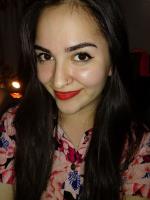 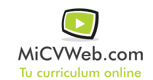 ESTUDIOSBachiller en Ciencias Naturales 12/2015BUP / COU (Bachillerato) / Secundaria . Ciencias de la Salud Lisandro de la Torre N°1. Villa de MayoEXPERIENCIA LABORALCentral de Sabores 10/2015-2/2016
-- Selecciona -- ((Seleccionar)) 
Los Polvorines (Buenos Aires)
Atencion al publicoInformación adicionalInformación adicionalInformación adicional